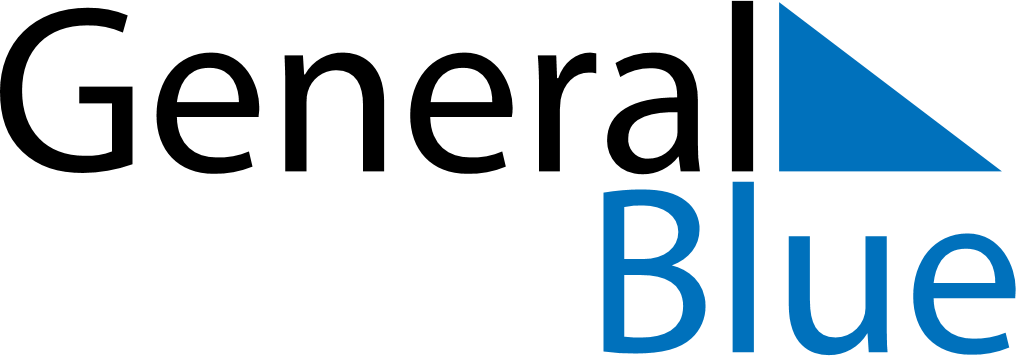 January 2019January 2019January 2019January 2019January 2019January 2019HaitiHaitiHaitiHaitiHaitiHaitiSundayMondayTuesdayWednesdayThursdayFridaySaturday12345Independence DayAncestry Day6789101112Epiphany13141516171819202122232425262728293031NOTES